Сумська міська рада VІІ СКЛИКАННЯ              СЕСІЯРІШЕННЯвід                      2019 року №               -МРм. СумиРозглянувши звернення громадянина, надані документи, відповідно до протоколу засідання постійної комісії з питань архітектури, містобудування, регулювання земельних відносин, природокористування та екології Сумської міської ради від 07.02.2019 № 142, статей 12 Земельного кодексу України, керуючись пунктом 34 частини першої статті 26 Закону України «Про місцеве самоврядування в Україні», Сумська міська рада  ВИРІШИЛА:Вважати таким, що втратив чинність, пункт 29 додатку 2 до рішення  Сумської міської ради від 28 липня 2010 року № 4185-МР «Про передачу у власність, оренду земельних ділянок громадянам» в частині надання в оренду Мороз Олександру Івановичу земельної ділянки по пров. Орджонікідзе, 14 у розмірі 7/8 частки від загальної площі 0,0147 га у зв’язку зі звернення Мороз О.І.Сумський міський голова                                                                        О.М. ЛисенкоВиконавець: Клименко Ю.М.Ініціатор розгляду питання –– постійна комісія з питань архітектури, містобудування, регулювання земельних відносин, природокористування та екології Сумської міської ради Проект рішення підготовлено департаментом забезпечення ресурсних платежів Сумської міської радиДоповідач – департамент забезпечення ресурсних платежів Сумської міської ради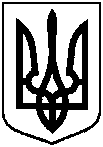 Проектоприлюднено «__»_________2019 р.Про часткову втрату чинності рішення Сумської міської ради від 28 липня 2010 року № 4185-МР «Про передачу у власність, оренду земельних ділянок громадянам»